10. – 14. 6. 2019Pondělí	přesnídávka	houska, máslo, paštika, mléko, čaj, ovoce			(1,7)		polévka	vývar se zeleninou a nudlemi				(1,9)		oběd		bavorské vdolky, čaj						(1)		svačina	chléb, máslo, čaj, mléko, zelenina				(1,7)Úterý	přesnídávka	rohlík, jogurt, čaj, mléko, ovoce				(1,7)		polévka	hrachová							(1,7,9)		oběd		vepřové na žampionech, rýže, džus				(1,7)		svačina	lámankový chléb, lučina, čaj, mléko, zelenina		(1,7,11)Středa	přesnídávka 	chléb, cizrnová pom. s česnekem, čaj, koktejl, zelenina	(1,7) 		polévka	špenátová							(1,7,9)		oběd		čevapčiči, nový brambor, sal. okurka, ovocná šťáva	(1,7)		svačina	ovocná přesnídávka, rohlík, čaj, mléko, ovoce		(1,7)Čtvrtek	přesnídávka	rohlík, pom. ala krab, čaj, b. káva, zelenina			(1,7)		polévka	vývar s krupičkou a vejcem					(1,7,9)		oběd		sýrová omáčka, kuřecí maso, těstoviny,  čaj			(1,7)		svačina	dalamánek, šlehaný tvaroh, čaj, mléko, ovoce		(1,7)Pátek	přesnídávka	chléb, máslo, str. sýr, čaj, kakao, zelenina			(1,7)		polévka	bramborová							(1,7,9)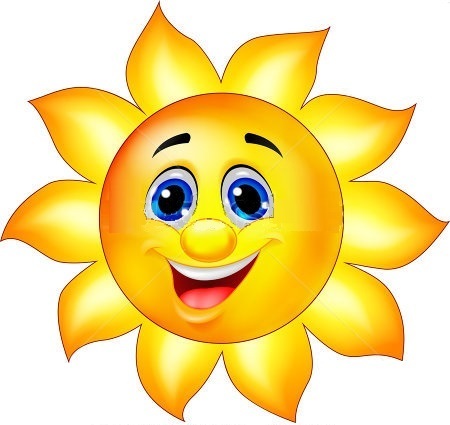 		oběd		zeleninový kuskus, sýr, okurka čaj				(1,7)		svačina	kobliha s vanilkovou náplní, čaj, mléko, ovoce		(1,7)změna vyhrazena